 Setmana del 23 al 27 d’octubre Setmana del 30 al 3 de novembre  Setmana del 6 al 10 de novembre            DILLUNS      DILLUNS       DILLUNS-Patates bullides amb mungetes tendres -Hamburgueses de pollastre amb xampinyons -Fruita del temps -Llentíes -Lluç as forn amb llit de tomàtigues -Fruita del temps -Puré de pastanagues -Pinxitos amb  verdures saltejades -Fruita del temps       DIMARTS     DIMARTS      DIMARTS-Sopa de peix amb fideos -Truita a la francessa amb verdures saltejades -Iogur -Ensalada de tomàtiga i lletuga amb pernil dolç i formatge -Macarronada de carn -Iogur -Sopa de pollastre amb maravilla -Truita de patates amb tomàtiga, pastanaga rallada i olives -Fruita del temps      DIMECRES     DIMECRES     DIMECRES-Ciurons amb espinacs -Escalopes de peix amb lletuga, blat d’indi i cogombre -Fruita del temps              FESTA -Arròs tres delicies -Nugets de pollastre amb lletuga, blat d’indi i cogombre -Iogur         DIJOUS        DIJOUS        DIJOUS- Ensalada de tomàtiga, lletuga, tonyina i blat d’indi -Espaguetis bolonyesa -Iogur-Panadera de bacallà i verdures -Truita de pernil amb lletuga,olives i blat d’indi -Fruita del temps -Ciurons -Lluç fregit amb tomàtiga i olives -Fruita del temps      DIVENDRES     DIVENDRES     DIVENDRES-Arròs blanc i  pisto de carabassons -Pollastre as forn amb salsa-Fruita del temps -Sopa de canons amb conill -Bistecs arrevossats amb menestra -Gelat -Espaguetis napolitana -Pilotes a la jardinera amb fesols i pastanagues -Fruita del temps 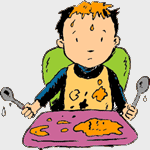 